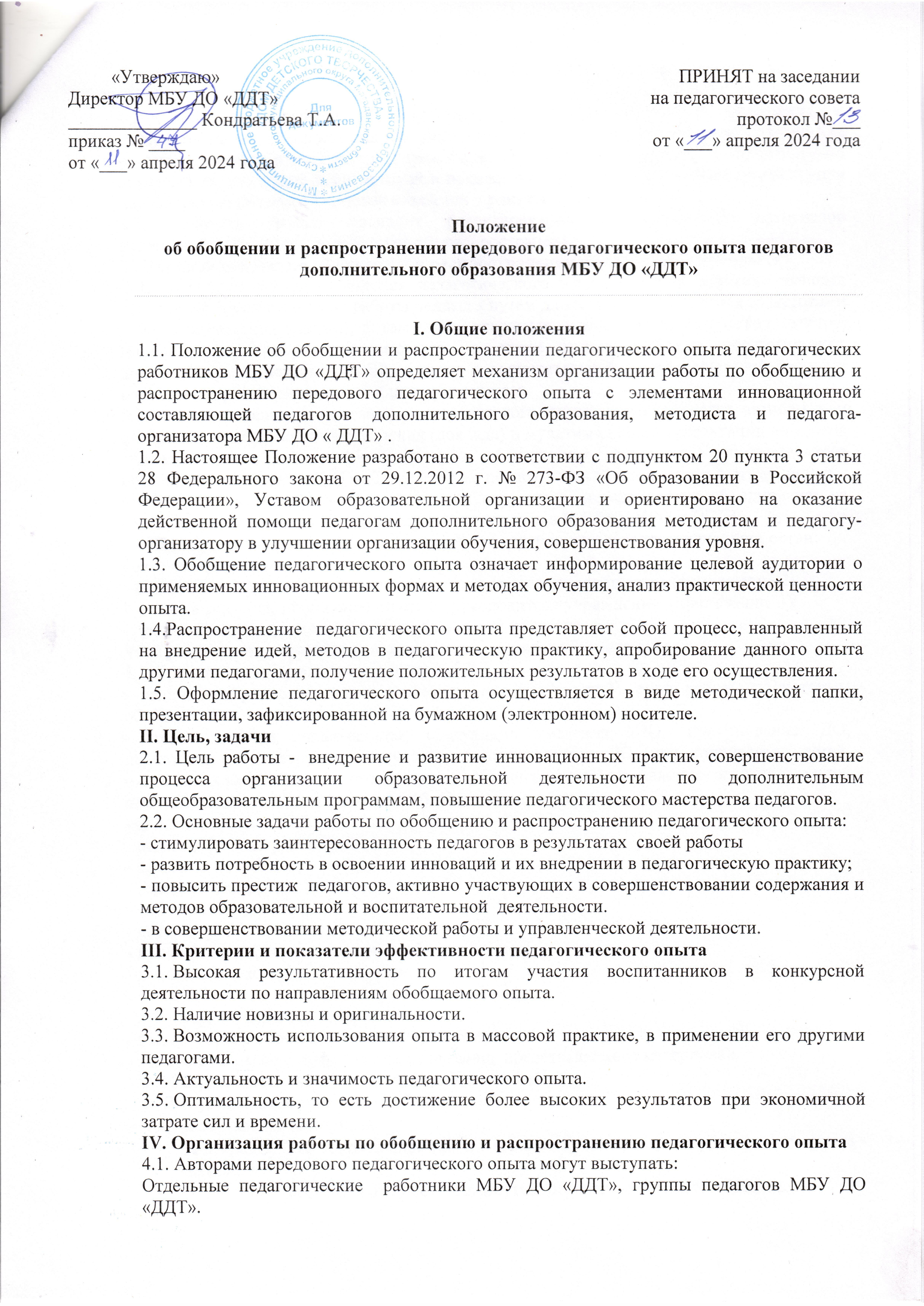 Положение об обобщении и распространении передового педагогического опыта педагогов дополнительного образования МБУ ДО «ДДТ»I. Общие положения1.1. Положение об обобщении и распространении педагогического опыта педагогических работников МБУ ДО «ДДТ» определяет механизм организации работы по обобщению и распространению передового педагогического опыта с элементами инновационной составляющей педагогов дополнительного образования, методиста и педагога-организатора МБУ ДО « ДДТ» .1.2. Настоящее Положение разработано в соответствии с подпунктом 20 пункта 3 статьи 28 Федерального закона от 29.12.2012 г. № 273-ФЗ «Об образовании в Российской Федерации», Уставом образовательной организации и ориентировано на оказание действенной помощи педагогам дополнительного образования методистам и педагогу-организатору в улучшении организации обучения, совершенствования уровня.1.3. Обобщение педагогического опыта означает информирование целевой аудитории о применяемых инновационных формах и методах обучения, анализ практической ценности опыта.1.4.Распространение  педагогического опыта представляет собой процесс, направленный на внедрение идей, методов в педагогическую практику, апробирование данного опыта другими педагогами, получение положительных результатов в ходе его осуществления.1.5. Оформление педагогического опыта осуществляется в виде методической папки, презентации, зафиксированной на бумажном (электронном) носителе.II. Цель, задачи 2.1. Цель работы -  внедрение и развитие инновационных практик, совершенствование процесса организации образовательной деятельности по дополнительным общеобразовательным программам, повышение педагогического мастерства педагогов.2.2. Основные задачи работы по обобщению и распространению педагогического опыта:- стимулировать заинтересованность педагогов в результатах  своей работы- развить потребность в освоении инноваций и их внедрении в педагогическую практику; - повысить престиж  педагогов, активно участвующих в совершенствовании содержания и методов образовательной и воспитательной  деятельности.- в совершенствовании методической работы и управленческой деятельности.III. Критерии и показатели эффективности педагогического опыта3.1. Высокая результативность по итогам участия воспитанников в конкурсной деятельности по направлениям обобщаемого опыта.3.2. Наличие новизны и оригинальности.3.3. Возможность использования опыта в массовой практике, в применении его другими педагогами.3.4. Актуальность и значимость педагогического опыта.3.5. Оптимальность, то есть достижение более высоких результатов при экономичной затрате сил и времени.IV. Организация работы по обобщению и распространению педагогического опыта4.1. Авторами передового педагогического опыта могут выступать:Отдельные педагогические  работники МБУ ДО «ДДТ», группы педагогов МБУ ДО «ДДТ».4.2. Координацию работы по изучению, проведению процедуры обобщения и способствование распространению педагогического опыта осуществляет экспертная группа в составе: руководитель учреждения, методист, либо педагог дополнительного образования, имеющий значительный и положительный опыт работы. Экспертная группа численностью не менее 3 человек создается  приказом директора.4.3. Экспертная группа проводит редактирование, рецензирование материалов педагогического опыта, содействует его распространению.V. Порядок работы по обобщению и распространению педагогического опыта  5.1. Одним из этапов обобщения педагогического опыта является изучение членами экспертной группы системы работы педагога путём длительного наблюдения за методами работы, посещения занятий, в том числе открытых, мероприятий, творческих отчётов, мастер-классов, творческих выставок, а также путем изучения педагогических документов, конспектов занятий, отчетов о воспитательной и инновационной работе в направлении, охватываемом обобщаемым опытом.5.2. Систематизация и описание педагогического опыта осуществляется автором или авторами в виде устного выступления (доклада) и мультимедийной презентации на уровне учреждения в рамках Методического объединения педагогов дополнительного образования МБУ ДО «ДДТ». Далее этот же педагогический опыт может быть защищен и обобщен на окружном уровне в рамках окружного методического объединения, на областном уровне путем предоставления материалов в МОГАУ ИРО и ПКПК.5.3. Для представления педагогического опыта автор подает в соответствующий орган:- заявку (приложение 1);- информационную карту педагога или педагогического сообщества (приложение 2);-  представление на обобщение опыта от руководителя учреждения  (приложение 3);-  описание опыта (приложение 4) на бумажном носителе.VI. Требования к оформлению материалов педагогического опыта. 6.1. Требования к бумажным вариантам:- наличие титульного листа с указанием тем (технологий), опыт работы по которым обобщается;- анкета автора, включающая следующие сведения: ФИО, наименование ДО, педагогическая  нагрузка, количество воспитанников в ДО, или количество  детей, охваченных работой в ходе реализации педагогического опыта, наличие  открытых уроков или  мастер-классов в направлении обобщаемого опыта; - аннотация;- оглавление (содержание);- введение;- основная часть;- заключение;- литература;- приложение (составляется при необходимости).- заключение экспертной комиссии;Титульный лист содержит:- наименование образовательного учреждения- заглавие (краткое и информативное название представляемого материала);- Ф. И.О., должность того, кто представляет материал;- Ф. И.О., должность того, кто обобщил материал;- год представления материала.Аннотация. Это сокращенное (на 1/3 страницы) изложение содержания материала об опыте.Оглавление (содержание). Дает развернутый перечень всех рубрик (разделов,глав, параграфов) соответственно тексту с указанием границ. В целом оно должно отражать основные аспекты рассматриваемой в работе проблемы.Введение. Указываются актуальность рассматриваемого опыта, тема, предметматериала, сформулированные в заглавии. Необходимо доказать научно практическую значимость, проблематичность представленного опыта, его перспективность, значение для совершенствования учебно-воспитательного, воспитательно-образовательного процесса. Целесообразно очертить круг вопросов, которые будут рассматриваться в опыте, показать условия возникновения, становления опыта. Отразить теоретическую базу опыта, область научных положений откуда исходит данный опыт. Введение не должно повторять аннотацию.Основная часть. Дается изложение рассматриваемого опыта работы,освещаются существующие подходы и пути их решения. Основную часть можно начать с описания достигнутых результатов в опыте педагога. Важно выявить и обосновать те конкретные противоречия, которые обусловили творческий поиск, а также описать, для чего начинался и как развивался данный опыт. При описании опыта в частных и общих выводах и их обоснований должно проявиться авторское отношение к нему.Заключение. Содержит сведения о фактическом состоянии проанализированнойпроблемы. Здесь прослеживаются причинно-следственные связи между используемыми педагогом средствами и полученными результатами. В заключительной части могут быть даны выводы и рекомендации, а также прогнозы, отражающие перспективы развития данного опыта. Выводы являются очень важным разделом работы и могут носить характер рекомендаций, направленных на эффективное решение рассматриваемых в опыте проблем, или характер прогноза, т. е. опережающего опыта, раскрывающего возможности передового опыта в определении на его основе дальнейшей разработки как отдельных научных проблем, так и теории и практики учебно-воспитательного процесса в целом.Литература. Список литературы, используемой в работе.Приложение. Составляется при необходимости. Таблицы, примеры, материалы справочного характера и пр. не должны повторять текст работы, а лишь служить ее дополнением.Объем описания опыта составляет не более 15 страниц согласно схеме описания,К описанию могут быть приложены фото, отзывы, анализы, рецензии, справки, планы работы, сценарии иные материалы.VII. Распространение обобщенного педагогического опыта7.1.Обобщенный педагогический опыт размещается на сайте  учреждения, пожеланию автора – в печатных СМИ и журналах.7.2 Сведения об обобщении педагогического опыта передаются в комитет по образованию.Положение действует до замены новым, но не более 3х лет.Приложение № 1                                                                          В  методическое объединение МБУ ДО «ДДТ»                                                                     (окружное методическое объединение педагогов                                                  дополнительного образования)        ___________________________________педагога дополнительного образования ЗАЯВКАПрошу организовать обобщение моего педагогического опыта по теме___________________________________________________________________________________________________________________________________________________(ФИО автора, должность)Дата ________________________________/____________________       (Подпись)                       (Расшифровка)   Приложение № 2Информационная карта педагогаИнформационная карта пед. сообщества (методического объединения),представляющего инновационный опыт  Приложение № 3                                              Представление-характеристикаПриложение № 4СХЕМАописания педагогического опытаТема опыта ___________________________________________________________________Обобщение педагогического опыта - это всегда анализ и синтез информации, полученной в результате изучения; ее отбор, классификация; выделение основного, главного; выявление особенностей и новизны в изучаемом опыте; выражение основных результатов изучения в форме описания или устного сообщения. Обобщение педагогического опыта обязательно включает в себя такие последовательные действия: 1) анализ ведущих идей педагогического опыта; выявление противоречий, которые решает именно этот опыт, раскрытие его возможностей; 2) психологический настрой на восприятие и осознание идей именно этого педагогического опыта; 3) фиксация достоинств и ограничений этого педагогического опыта, включая выявление пределов его применения; осмысление вопросов, не решенных в рамках данного педагогического опыта; 4) оценка условий, обеспечивающих возможность достижения высоких результатов при использовании данного педагогического опыта; 5) выбор способа описания педагогического опыта. Нестеренко опыт: пути выявления, изучения, распространения.//Синергетика образования. 2007. № 11. Передовой педагогический опыт – опыт, отвечающий современным требованиям, открывающий возможности постоянного совершенствования, нередко оригинальный по содержанию, логике, методам, приёмам – образец педагогической деятельности, приносящий лучшие результаты по сравнению с массовой практикой.«Утверждаю»Директор МБУ ДО «ДДТ»______________ Кондратьева Т.А. приказ № ____от «___» апреля 2024 года ПРИНЯТ на заседаниина педагогического советапротокол №___от «___» апреля 2024 годаОбразовательное учреждениеФИО педагогаОбразованиеучебное заведениегод окончанияспециальностьДолжностьКатегория, год аттестацииПед. стажобщийпед. стажв данном ОУДостижения,наградыНаименованиеАвторГод созданияКоличественный составОсновные направления деятельностиТемаОсновные результаты деятельности1.ФИО педагога2.Образование, квалификация3.Пед. стаж в данном ОУ4.Награды и звания5.Особенности личности педагога6.Общественное лицо педагога7.Характер его педагогических достижений№ п/пРазделСодержание раздела1.Теоретическая база опыта Научные идеи, которые  легли в основу опыта2Технология опыта- цель и задачи данной педагогической деятельности;- виды деятельности, технологии, методы, формы, средства, используемые для достижения результата, приемы стимулирования, контроля обучающихся, взаимоконтроля и самоконтроля;- условия, обеспечивающие наибольшую эффективность педагогической деятельности;- необходимые ограничения и запреты3.Актуальность опытаОтражение противоречий и затруднений (проблем), встречающихся в массовой практике, которые успешно решаются в опыте4.Ведущая педагогическая идея опыта Отражение  основной идеи, которая привела к внедрение опыта5.Длительность работы над  опытом6.Область применения опытаВозраст школьников, особенности их психо-физического развития, сферы применения, обоснованность интереса в применении опыта7.Риски и затруднения8.Результативность опытаПоложительная динамика системных изменений9.Описание методов, технологий 